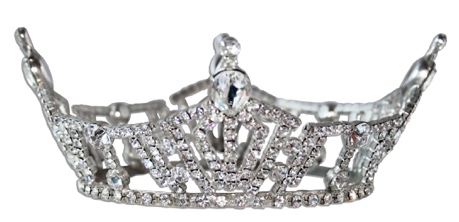 MISS GEORGIA SWEEPS COMPETITIONJanuary 20, 2020DearThe Miss Georgia Sweeps Competition wants you!  The competition is March 6, 2020, at University Hall, Columbus State University in Columbus, Georgia.  State board members, field directors, and/or local directors have watched you compete in other locals, and you are the type candidate we want!  You are talented, intelligent, and sincerely have what it takes to be on the Miss Georgia stage.By competing in an approved Miss America preliminary, you have the opportunity to potentially earn hundreds of dollars in scholarships, make a difference in your community and state through your platform work, be a role model, and build friendships that will truly last a lifetime.The Miss Georgia Sweeps Competition further gives you the opportunity to work with state level representatives as you prepare for the Miss Georgia competition.The deadline for applying is March 1.  To make it easier for you to apply and submit required documents, all documents are on the website at www.missgeorgia.net  When you submit your paperwork, please include a headshot photograph.  You will also need to go on the CMNH website and register.  We cannot wait to see you on March 6!  If you have any questions, please do not hesitate to contact us.Sincerely,The Miss Georgia Scholarship Competition Board and Field Directors